AnexosAnexo 1: POEMA“SOMOS LOS SIGNOS DE PUNTUACIÓN”- ¡Mi nombre es COMA!Y me debes utilizarRepresento una pausa breveCuando vas a pronunciar.- ¡Y yo soy el PUNTO!mi pausa es mayor¡Si me tomas en cuenta!¡Serás buen lector!-PUNTO y COMA, me llamanMi pausa es mayor que la COMA¡Cuando leas un escrito!¡Esa pausa se asoma!- ¡Mi nombre es DOS PUNTOS!¡Aparte de pausa, algo anuncio!¡Si no tomas en cuenta el consejo!¡Va mal el asunto!- ¡Indico una pausacon tono de voz indeciso!¡Soy el PUNTO SUSPENSIVO!¡Haz la pausa con juicio!-Señalo una cita textualEnfatizo frases y oraciones¡Me llaman COMILLAS!¡Úsenme bien mis amores!Anexo 2: http://recursostic.educacion.es/multidisciplinar/itfor/web/sites/default/files/recursos/lasreglasparaelusodelasmayusculasylossignosdepuntuacion/html/LENG22_imprimible_docente.pdf Anexo 3: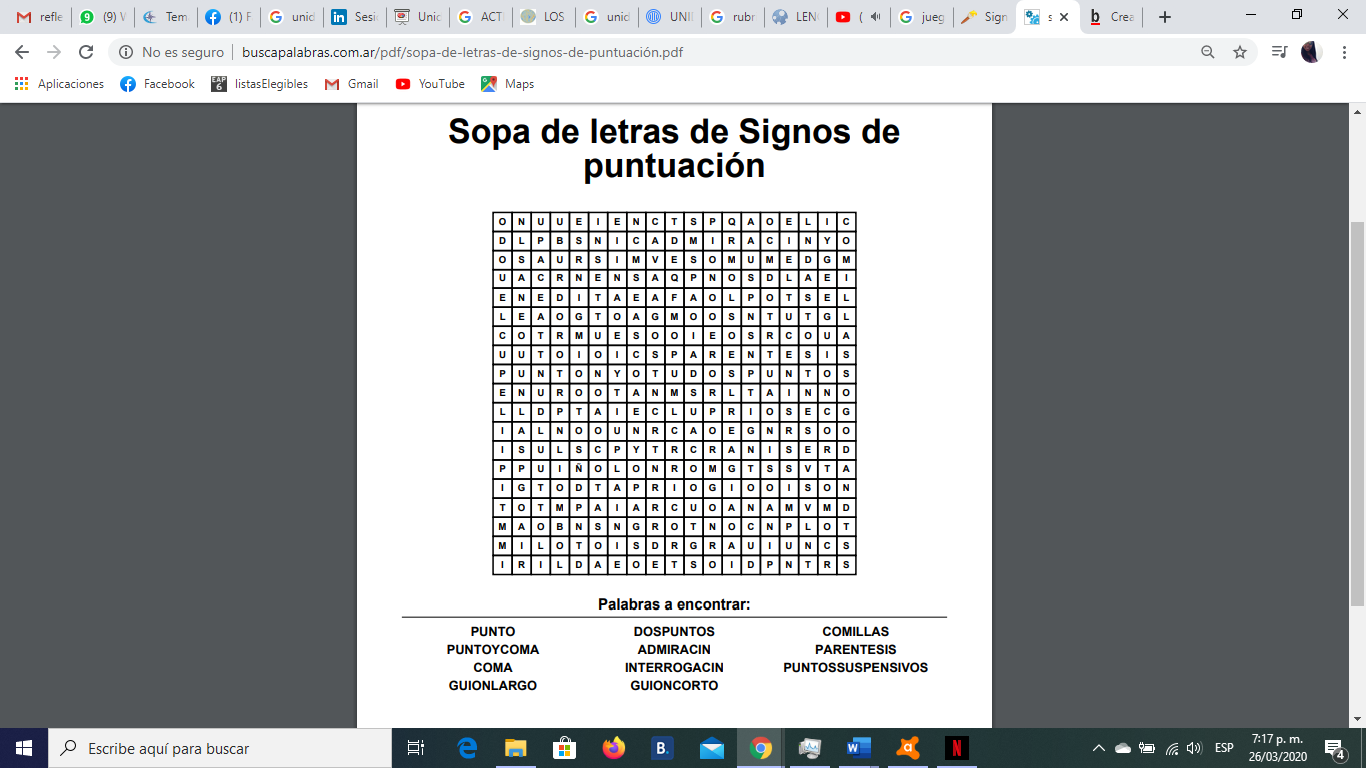 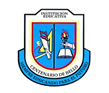 INSTITUCIÓN EDUCATIVA CENTENARIO DE BELLO 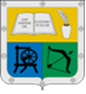 GUIA UNIDAD DIDACTICADATOS GENERALESDATOS GENERALESDATOS GENERALESDATOS GENERALESTítulo: Signos de puntuaciónDocentes Responsables: Luz Mary Chaverra GuerreroDocentes Responsables: Luz Mary Chaverra GuerreroDocentes Responsables: Luz Mary Chaverra GuerreroTema: Reglas GramaticalesDocentes Responsables: Luz Mary Chaverra GuerreroDocentes Responsables: Luz Mary Chaverra GuerreroDocentes Responsables: Luz Mary Chaverra GuerreroAsignaturas: Lengua CastellanaPeríodo:  1                   Semanas: 9 y 10Período:  1                   Semanas: 9 y 10Período:  1                   Semanas: 9 y 10Grado: QuintoTiempo de desarrollo: 2 semanasTiempo de desarrollo: 2 semanasTiempo de desarrollo: 2 semanasDescripción: ¿De qué manera el sistema lingüístico propone las herramientas gramáticas necesarias para formar individuos interlocutores, capaces de producir y comprender significados atendiendo a las exigencias y particularidades que el contexto comunicativo le propone?Descripción: ¿De qué manera el sistema lingüístico propone las herramientas gramáticas necesarias para formar individuos interlocutores, capaces de producir y comprender significados atendiendo a las exigencias y particularidades que el contexto comunicativo le propone?Descripción: ¿De qué manera el sistema lingüístico propone las herramientas gramáticas necesarias para formar individuos interlocutores, capaces de producir y comprender significados atendiendo a las exigencias y particularidades que el contexto comunicativo le propone?Descripción: ¿De qué manera el sistema lingüístico propone las herramientas gramáticas necesarias para formar individuos interlocutores, capaces de producir y comprender significados atendiendo a las exigencias y particularidades que el contexto comunicativo le propone?ESTÁNDARES, COMPETENCIAS E INDICADORES (Están en la malla de cada área o en el planeador de cada período)ESTÁNDARES, COMPETENCIAS E INDICADORES (Están en la malla de cada área o en el planeador de cada período)ESTÁNDARES, COMPETENCIAS E INDICADORES (Están en la malla de cada área o en el planeador de cada período)ESTÁNDARES, COMPETENCIAS E INDICADORES (Están en la malla de cada área o en el planeador de cada período)TemasLos signos de puntuación (el punto, la coma, el punto y coma, los dos puntos, el guion, los signos exclamativos e interrogativos).Estándares:-Reflexiono sobre el funcionamiento de la lengua, en tanto sistema de signos, símbolos y reglas de uso.-Conocer y utilizar apropiadamente los signos de puntuaciónen distintas manifestaciones comunicativas.Estándares:-Reflexiono sobre el funcionamiento de la lengua, en tanto sistema de signos, símbolos y reglas de uso.-Conocer y utilizar apropiadamente los signos de puntuaciónen distintas manifestaciones comunicativas.Estándares:-Reflexiono sobre el funcionamiento de la lengua, en tanto sistema de signos, símbolos y reglas de uso.-Conocer y utilizar apropiadamente los signos de puntuaciónen distintas manifestaciones comunicativas.Competencias:Comprensión – Producción –Argumentativa.Indicadores de logro:- Elabora textos orales y escritos aplicando los conocimientos adquiridos sobre puntuación.- Aplica correctamente las pautas referentes a los signos de puntuación (el punto, la coma, el punto y coma, los dos puntos, el guion corto, los exclamativos e interrogativos) en todo escrito.- Emplea signos de puntuación como el punto,la coma, el punto y coma, los dos puntos y lospuntos suspensivos para ordenar los contenidos ygarantizar la cohesión.Indicadores de logro:- Elabora textos orales y escritos aplicando los conocimientos adquiridos sobre puntuación.- Aplica correctamente las pautas referentes a los signos de puntuación (el punto, la coma, el punto y coma, los dos puntos, el guion corto, los exclamativos e interrogativos) en todo escrito.- Emplea signos de puntuación como el punto,la coma, el punto y coma, los dos puntos y lospuntos suspensivos para ordenar los contenidos ygarantizar la cohesión.Indicadores de logro:- Elabora textos orales y escritos aplicando los conocimientos adquiridos sobre puntuación.- Aplica correctamente las pautas referentes a los signos de puntuación (el punto, la coma, el punto y coma, los dos puntos, el guion corto, los exclamativos e interrogativos) en todo escrito.- Emplea signos de puntuación como el punto,la coma, el punto y coma, los dos puntos y lospuntos suspensivos para ordenar los contenidos ygarantizar la cohesión.RECURSOSRECURSOSRECURSOSRECURSOSPrimero, lee detenidamente TODA la guía didáctica. Luego, realiza con dedicación y en orden cada una de las preguntas y ejercicios propuestos. Utiliza todos los recursos que puedan ayudarte a realizar la actividad de forma correcta. Concéntrate en tu guía didáctica y cree en tus conocimientos, recuerda que por medio de tu esfuerzo puedes lograr lo que te propongas.Recursos: Computadores, Tablets, Youtube, videos, buscadores académicos, etc., presentados a continuación:Primero, lee detenidamente TODA la guía didáctica. Luego, realiza con dedicación y en orden cada una de las preguntas y ejercicios propuestos. Utiliza todos los recursos que puedan ayudarte a realizar la actividad de forma correcta. Concéntrate en tu guía didáctica y cree en tus conocimientos, recuerda que por medio de tu esfuerzo puedes lograr lo que te propongas.Recursos: Computadores, Tablets, Youtube, videos, buscadores académicos, etc., presentados a continuación:Primero, lee detenidamente TODA la guía didáctica. Luego, realiza con dedicación y en orden cada una de las preguntas y ejercicios propuestos. Utiliza todos los recursos que puedan ayudarte a realizar la actividad de forma correcta. Concéntrate en tu guía didáctica y cree en tus conocimientos, recuerda que por medio de tu esfuerzo puedes lograr lo que te propongas.Recursos: Computadores, Tablets, Youtube, videos, buscadores académicos, etc., presentados a continuación:Primero, lee detenidamente TODA la guía didáctica. Luego, realiza con dedicación y en orden cada una de las preguntas y ejercicios propuestos. Utiliza todos los recursos que puedan ayudarte a realizar la actividad de forma correcta. Concéntrate en tu guía didáctica y cree en tus conocimientos, recuerda que por medio de tu esfuerzo puedes lograr lo que te propongas.Recursos: Computadores, Tablets, Youtube, videos, buscadores académicos, etc., presentados a continuación:METODOLOGÍAMETODOLOGÍAMETODOLOGÍAMETODOLOGÍAConducta De Entrada:Lectura del poema: “Somos Los Signos De Puntuación” (Anexo 1).Visualización de los siguientes videos para la comprensión de los conceptos más importantes:https://www.youtube.com/watch?v=LtP_UkSj5hohttps://www.youtube.com/watch?v=Qh0N-jSNJzcNota: Si después de ver los videos tienes alguna duda, puedes buscar otras formas para comprender la temática, por ejemplo: páginas web o libros. Lectura del poema: “Somos Los Signos De Puntuación” (Anexo 1).Visualización de los siguientes videos para la comprensión de los conceptos más importantes:https://www.youtube.com/watch?v=LtP_UkSj5hohttps://www.youtube.com/watch?v=Qh0N-jSNJzcNota: Si después de ver los videos tienes alguna duda, puedes buscar otras formas para comprender la temática, por ejemplo: páginas web o libros. Lectura del poema: “Somos Los Signos De Puntuación” (Anexo 1).Visualización de los siguientes videos para la comprensión de los conceptos más importantes:https://www.youtube.com/watch?v=LtP_UkSj5hohttps://www.youtube.com/watch?v=Qh0N-jSNJzcNota: Si después de ver los videos tienes alguna duda, puedes buscar otras formas para comprender la temática, por ejemplo: páginas web o libros. Desarrollo Lectura del texto: “Y... ¿dónde están los signos?” de José Tomás Castro Rico. https://www.eltiempo.com/archivo/documento/CMS-13087795 Profundización del tema: (Ver Anexo 2)Lectura del texto: “Y... ¿dónde están los signos?” de José Tomás Castro Rico. https://www.eltiempo.com/archivo/documento/CMS-13087795 Profundización del tema: (Ver Anexo 2)Lectura del texto: “Y... ¿dónde están los signos?” de José Tomás Castro Rico. https://www.eltiempo.com/archivo/documento/CMS-13087795 Profundización del tema: (Ver Anexo 2)ProfundizaciónBusca en páginas web, libros o diccionarios el Significado, Uso, Importancia y mínimo 2 ejemplos de cada uno de los signos de puntuación (el punto, la coma, el punto y coma, los dos puntos, el guion, los signos exclamativos e interrogativos) y realiza un mapa conceptual con esa información.  Además, puedes usar algunos de los siguientes Links: -http://www.ittizimin.edu.mx/wp-content/uploads/2016/08/Manual-de-Uso-de-los-Signos-de-Puntuacion.pdf-https://scielo.conicyt.cl/scielo.php?script=sci_arttext&pid=S0718-93032013000100007Busca en páginas web, libros o diccionarios el Significado, Uso, Importancia y mínimo 2 ejemplos de cada uno de los signos de puntuación (el punto, la coma, el punto y coma, los dos puntos, el guion, los signos exclamativos e interrogativos) y realiza un mapa conceptual con esa información.  Además, puedes usar algunos de los siguientes Links: -http://www.ittizimin.edu.mx/wp-content/uploads/2016/08/Manual-de-Uso-de-los-Signos-de-Puntuacion.pdf-https://scielo.conicyt.cl/scielo.php?script=sci_arttext&pid=S0718-93032013000100007Busca en páginas web, libros o diccionarios el Significado, Uso, Importancia y mínimo 2 ejemplos de cada uno de los signos de puntuación (el punto, la coma, el punto y coma, los dos puntos, el guion, los signos exclamativos e interrogativos) y realiza un mapa conceptual con esa información.  Además, puedes usar algunos de los siguientes Links: -http://www.ittizimin.edu.mx/wp-content/uploads/2016/08/Manual-de-Uso-de-los-Signos-de-Puntuacion.pdf-https://scielo.conicyt.cl/scielo.php?script=sci_arttext&pid=S0718-93032013000100007Actividad PrácticaRealiza un resumen de uno de los videos propuestos en la conducta de entrada.Escribe una carta a un niño de otro país (o ciudad) sobre las precauciones que debe tener con el actual COVID-19, cumpliendo con el uso de todos los signos de puntuación. Mínimo 1 página.Realiza un resumen de uno de los videos propuestos en la conducta de entrada.Escribe una carta a un niño de otro país (o ciudad) sobre las precauciones que debe tener con el actual COVID-19, cumpliendo con el uso de todos los signos de puntuación. Mínimo 1 página.Realiza un resumen de uno de los videos propuestos en la conducta de entrada.Escribe una carta a un niño de otro país (o ciudad) sobre las precauciones que debe tener con el actual COVID-19, cumpliendo con el uso de todos los signos de puntuación. Mínimo 1 página.EvaluaciónResuelve la sopa de letras (Ver anexo 3).TODAS las actividades planteadas en esta guía didáctica deben estar plasmadas en el cuaderno de Lengua Castellana y debes enviar una foto de ellos al correo destinado para eso. Estas fotos deben ser claras para poderlo evaluar de la mejor manera, con la letra del estudiante y con el orden que siempre se les ha exigido. Resuelve la sopa de letras (Ver anexo 3).TODAS las actividades planteadas en esta guía didáctica deben estar plasmadas en el cuaderno de Lengua Castellana y debes enviar una foto de ellos al correo destinado para eso. Estas fotos deben ser claras para poderlo evaluar de la mejor manera, con la letra del estudiante y con el orden que siempre se les ha exigido. Resuelve la sopa de letras (Ver anexo 3).TODAS las actividades planteadas en esta guía didáctica deben estar plasmadas en el cuaderno de Lengua Castellana y debes enviar una foto de ellos al correo destinado para eso. Estas fotos deben ser claras para poderlo evaluar de la mejor manera, con la letra del estudiante y con el orden que siempre se les ha exigido. CIBERGRAFÍACIBERGRAFÍACIBERGRAFÍACIBERGRAFÍAEscribe a continuación las páginas web (url) que usaste para realizar las actividades propuestas en la guía (solo si usaste):-Cibergrafía sugerida: -https://aprenderespanol.org/gramatica/ortografia-signos-puntuacion.html-https://sites.google.com/site/redacespecializada/home/los-signos-de-puntuacion-y-otros-signos-graficos-https://www.eltiempo.com/archivo/documento/CMS-13087795 -https://www.youtube.com/watch?v=IMy3gfh0jWE-https://www.youtube.com/watch?v=LtP_UkSj5ho-https://www.youtube.com/watch?v=Qh0N-jSNJzc-https://www.youtube.com/watch?v=yAAFM8Ilxjw -https://scielo.conicyt.cl/scielo.php?script=sci_arttext&pid=S0718-93032013000100007-http://vniversitas.over-blog.es/2015/01/los-signos-de-puntuacion-usos-y-ejercicios-de-aplicacion.html-http://www.ittizimin.edu.mx/wp-content/uploads/2016/08/Manual-de-Uso-de-los-Signos-de-Puntuacion.pdf-https://www.youtube.com/watch?v=1clTGR3DA6E Escribe a continuación las páginas web (url) que usaste para realizar las actividades propuestas en la guía (solo si usaste):-Cibergrafía sugerida: -https://aprenderespanol.org/gramatica/ortografia-signos-puntuacion.html-https://sites.google.com/site/redacespecializada/home/los-signos-de-puntuacion-y-otros-signos-graficos-https://www.eltiempo.com/archivo/documento/CMS-13087795 -https://www.youtube.com/watch?v=IMy3gfh0jWE-https://www.youtube.com/watch?v=LtP_UkSj5ho-https://www.youtube.com/watch?v=Qh0N-jSNJzc-https://www.youtube.com/watch?v=yAAFM8Ilxjw -https://scielo.conicyt.cl/scielo.php?script=sci_arttext&pid=S0718-93032013000100007-http://vniversitas.over-blog.es/2015/01/los-signos-de-puntuacion-usos-y-ejercicios-de-aplicacion.html-http://www.ittizimin.edu.mx/wp-content/uploads/2016/08/Manual-de-Uso-de-los-Signos-de-Puntuacion.pdf-https://www.youtube.com/watch?v=1clTGR3DA6E Escribe a continuación las páginas web (url) que usaste para realizar las actividades propuestas en la guía (solo si usaste):-Cibergrafía sugerida: -https://aprenderespanol.org/gramatica/ortografia-signos-puntuacion.html-https://sites.google.com/site/redacespecializada/home/los-signos-de-puntuacion-y-otros-signos-graficos-https://www.eltiempo.com/archivo/documento/CMS-13087795 -https://www.youtube.com/watch?v=IMy3gfh0jWE-https://www.youtube.com/watch?v=LtP_UkSj5ho-https://www.youtube.com/watch?v=Qh0N-jSNJzc-https://www.youtube.com/watch?v=yAAFM8Ilxjw -https://scielo.conicyt.cl/scielo.php?script=sci_arttext&pid=S0718-93032013000100007-http://vniversitas.over-blog.es/2015/01/los-signos-de-puntuacion-usos-y-ejercicios-de-aplicacion.html-http://www.ittizimin.edu.mx/wp-content/uploads/2016/08/Manual-de-Uso-de-los-Signos-de-Puntuacion.pdf-https://www.youtube.com/watch?v=1clTGR3DA6E Escribe a continuación las páginas web (url) que usaste para realizar las actividades propuestas en la guía (solo si usaste):-Cibergrafía sugerida: -https://aprenderespanol.org/gramatica/ortografia-signos-puntuacion.html-https://sites.google.com/site/redacespecializada/home/los-signos-de-puntuacion-y-otros-signos-graficos-https://www.eltiempo.com/archivo/documento/CMS-13087795 -https://www.youtube.com/watch?v=IMy3gfh0jWE-https://www.youtube.com/watch?v=LtP_UkSj5ho-https://www.youtube.com/watch?v=Qh0N-jSNJzc-https://www.youtube.com/watch?v=yAAFM8Ilxjw -https://scielo.conicyt.cl/scielo.php?script=sci_arttext&pid=S0718-93032013000100007-http://vniversitas.over-blog.es/2015/01/los-signos-de-puntuacion-usos-y-ejercicios-de-aplicacion.html-http://www.ittizimin.edu.mx/wp-content/uploads/2016/08/Manual-de-Uso-de-los-Signos-de-Puntuacion.pdf-https://www.youtube.com/watch?v=1clTGR3DA6E RÚBRICA DE EVALUACIÓNRÚBRICA DE EVALUACIÓNRÚBRICA DE EVALUACIÓNRÚBRICA DE EVALUACIÓNCRITERIOCRITERIOCUMPLE S/NOBSERVACIONES1. Reconoce todos los pasos para llevar a cabo un trabajo académico y lo escribe un forma adecuada y ordenada.1. Reconoce todos los pasos para llevar a cabo un trabajo académico y lo escribe un forma adecuada y ordenada.2. Identifica las reglas de los signos de puntuación.2. Identifica las reglas de los signos de puntuación.3. Emplea los signos de ortografía y puntuación de manera correcta, en la realización de las diversas actividades.3. Emplea los signos de ortografía y puntuación de manera correcta, en la realización de las diversas actividades.4. Resuelve las actividades de manera eficaz y propone nuevas soluciones para las mismas.4. Resuelve las actividades de manera eficaz y propone nuevas soluciones para las mismas.5. Es puntual y organizado en la entrega de la unidad didáctica.5. Es puntual y organizado en la entrega de la unidad didáctica.OBSERVACIONES GENERALES OBSERVACIONES GENERALES OBSERVACIONES GENERALES OBSERVACIONES GENERALES ¡Muchos Éxitos!¡Muchos Éxitos!¡Muchos Éxitos!¡Muchos Éxitos!